Mercer University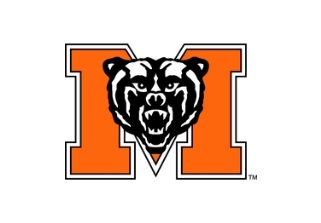 Office of University Admissions | 1501 Mercer University Drive | Macon, Georgia 31207 | Phone: (478) 301-2650First Year Admission Requirements and Information:Undergraduate Fields of Study (Some fields may have various bachelor degree opportunities)For a more extensive list, please visit http://catalog.bethebear.edu/en/2019-2020/Undergraduate-Catalog/Programs-of-Study. Liberal ArtsBachelor of ArtsBachelor of Fine ArtsBachelor of ScienceAfrican StudiesArtBiochemistry & Molecular BiologyBiologyChemical CommerceChemistryClassicalStudiesCommunication StudiesComputational ScienceComputer ScienceCreative WritingCriminal JusticeEnglishFrenchGermanGlobal Development StudiesGlobal Health StudiesGraphic DesignHistoryInformation Science & TechnologyInternational AffairsJournalismLatinLaw & Public PolicyMathematicsMedia StudiesNeurosciencePh8ilosophyPhilosophy, Politics & EconomicsPhysicsPolitical SciencePsychologyReligionSociologySouthern StudiesSpanishTheatreWomen’s & Gender StudiesBusiness & Economics Bachelor of Business AdministrationAccountingEconomicsEntrepreneurshipFinanceGeneral BusinessHuman Resource ManagementInternational Business ManagementMarketingRisk Management & InsuranceSports Marketing AnalyticsEngineeringBachelor of Science in EngineeringBiomedicalCivilComputerElectricalEnvironmentalIndustrialMechanicalBachelor of Science  Industrial ManagementTechnical CommunicationMusicBachelor of Arts in MusicBachelor of Music EducationBachelor of Music in PerformanceBachelor of Music with Elective Studies in an Outside FieldEducationBachelor of Science in EducationElementary/Special Education – The Holistic ChildSecondary Education (6-12) in Math EducationSecondary Education (6-12) in Science EducationSecondary Education (6-12) in Social Studies EducationHealth ProfessionsBachelor of Science in Public Health NursingBachelor of Science in Nursing (BSN)Note:  Mercer University offers several Masters, Specialist and doctoral programs.  Please visit Mercer University’s website for a complete listing of those programs.  For more information, visit http://bethebear.com/academics. * Statistics calculated and provided by Parchment.com based on the 2019-2020 Application Year**Statistics and statements taken directly from MU admissions website. http://bethebear.com/freshman-admissions.cfm  Precautionary Statement:  Though the Grayson High School College and Career Center aims to provide accurate and up to date college admissions information, we understand that the presented numerical figures and guidance statements obtained from college and universities and other unaffiliated resources are subject to change, and are solely a reflection of past admittance.  Therefore, we strongly encourage you to take a proactive approach to your academic future by conducting further personal research in determining your next step.											    Revised 10-3-19GPA***Average GPA: 3.75***Average GPA: 3.75***Average GPA: 3.75ACT/SAT Requirements*Average based on 2019-20 Adms.  ACTAverage ACT Critical Reading: 24-29Average ACT Math:  24-29Average Composite Score:  24-29ACTAverage ACT Critical Reading: 24-29Average ACT Math:  24-29Average Composite Score:  24-29SATAverage SAT Critical Reading:  600-670Average SAT Math:  680-670Average Composite:  1180-1340AP Classes*** Mercer awards credit to students who take Advanced Placement (AP) courses at the high school level and score a 3 or higher on the examination administered by the Educational Testing Service. In certain cases, scores of 4 or 5 will allow a student to receive two course credits. Applicants should request a score report from The College Board be sent to Mercer's Office of the Registrar.*** Mercer awards credit to students who take Advanced Placement (AP) courses at the high school level and score a 3 or higher on the examination administered by the Educational Testing Service. In certain cases, scores of 4 or 5 will allow a student to receive two course credits. Applicants should request a score report from The College Board be sent to Mercer's Office of the Registrar.*** Mercer awards credit to students who take Advanced Placement (AP) courses at the high school level and score a 3 or higher on the examination administered by the Educational Testing Service. In certain cases, scores of 4 or 5 will allow a student to receive two course credits. Applicants should request a score report from The College Board be sent to Mercer's Office of the Registrar.#of Applicants*5,454*5,454*5,454# Admitted*3,927*3,927*3,927% Acceptanced *72.0%*72.0%*72.0%Average Yearly Cost of Attendance (COA)This is a 2019-2020 COA table for First-Year Undergraduate and assumes full-time enrollment (at least 12  course credits in a given semester)Figures assume an average room and board and books/supplies cost.Does not include other miscellaneous expensesVisit https://www.collegedata.com/cs/data/college/college_pg01_tmpl.jhtml?schoolId=1071 for more information.This is a 2019-2020 COA table for First-Year Undergraduate and assumes full-time enrollment (at least 12  course credits in a given semester)Figures assume an average room and board and books/supplies cost.Does not include other miscellaneous expensesVisit https://www.collegedata.com/cs/data/college/college_pg01_tmpl.jhtml?schoolId=1071 for more information.